（公社）日本建築家協会四国支部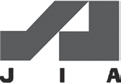 第４回 ＪＩＡ 四国建築賞 ２０２０ 応募申込書■応募ならびに応募作品※２０１０ 年１月１日から２０２０ 年３月３１日までに竣工したものを応募対象とします■建築部門■業務部門■設計者.団体名（複数の場合は代表者筆頭に明記）■建築主.発注者■施工者■応募者または代表連絡先（設計者 . 団体）■応募料振込先　　 四国銀行 山田支店  普通　592475公益社団法人 日本建築家協会四国支部支部長 武智 和臣　　※振込み用紙控えのコピーを（応募申込書と）同封またはＦＡＸしてください作　品　名作　品　名作品住所作品住所　〒県竣工年月竣工年月　　　　　　年　　　　　　年　　　月　　　月　　　日　　　日分野別(◯を記入）・一般建築・住宅主要用途主要用途構造.階数構造.階数　　　　　　　　造　　　　　　　　造　　　　　　　　造　　　　　　　　階建　　　　　　　　階建面積面積敷地面積　　　㎡　　　㎡延床面積　　　　　　㎡延床面積　　　　　　㎡活動・事業研究の名称及び概要住所.所在地〒	県完了年月日設計者（団体名）氏名	ふりがな所属 （勤務先・研究機関・住所）所展支部 会員番号(JIA)〒TEL氏名または名称	ふりがな住所〒TEL